FICHE 3 EXEMPLE :  Le changement climatique, nouveau facteur de risques au Bangladesh ?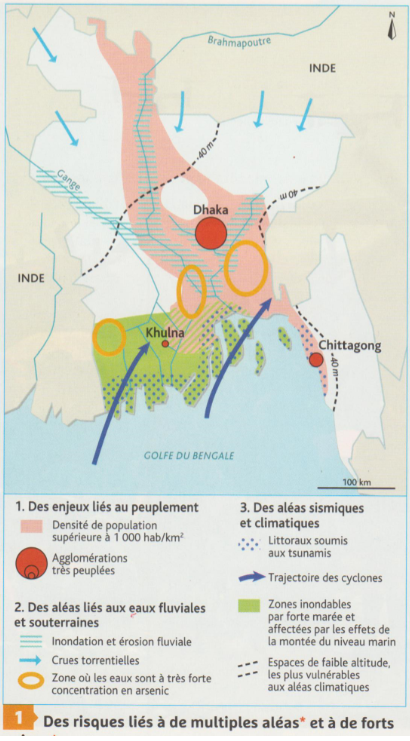 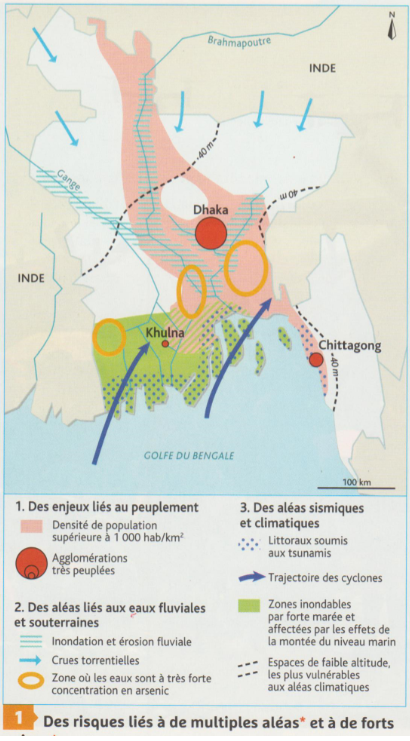 Delta des Sundarbans